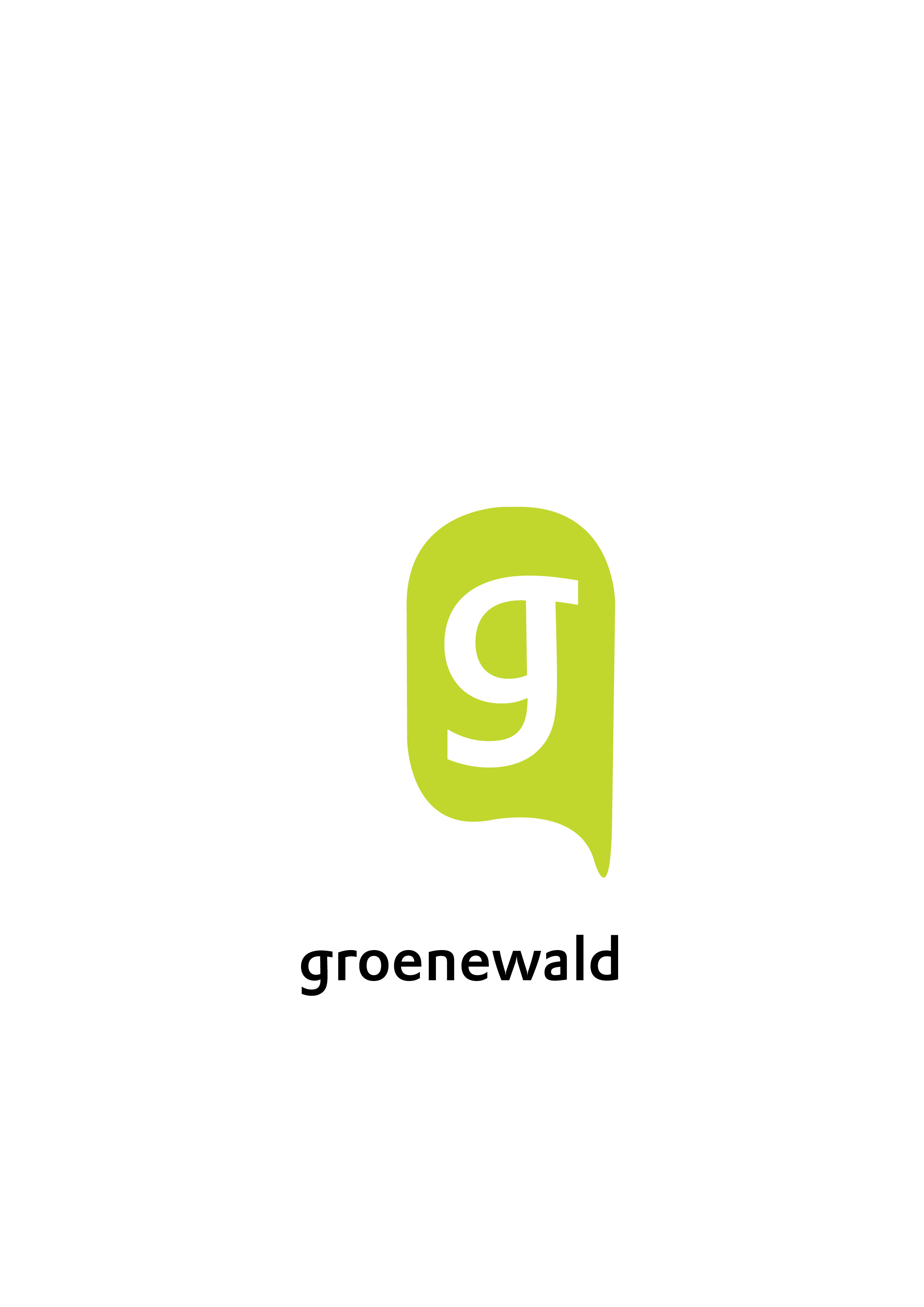 Aan de leerlingen van de tweede klassen en hun ouders/verzorgers, Zoals bekend gaan jullie op maandag 25 september a.s. naar Fun Valley. In deze brief tref je de laatste aanvullende informatie voor deze dag aan.  Alle tweedeklassers worden om 08:30 uur op school verwacht. Je meldt je eerst bij je mentor. Samen wordt dan vervolgens richting de Ster gelopen. Tussen 09:30 en 10:00 uur arriveren we bij Fun Valley waar de eerste activiteit om 10:00 uur begint. Zoals eerder vermeld, draait de dag om teambuilding, dus je zult voornamelijk met je klas en je mentor op pad gaan. Tussen 12:20 en 13:50 uur wordt de lunch geserveerd (frieten met frikandel/kroket/kaassoufflé). Daarnaast is een flesje frisdrank voorzien, meer drankjes zijn voor eigen rekening.  Het programma verschilt per klas. Omstreeks 15:30 uur zullen we gezamenlijk terugkeren naar Stein. Wat heb je nodig?Extra drinken (vooral als het warm wordt)Versnaperingen voor tussendoorHanddoek + droge kleding (i.v.m. wateractiviteit)Eventueel kleingeld Gemakkelijke schoenen Wat heb je vooral niet nodig tijdens de activiteiten?Je telefoonMisschien overbodig om nog te melden, maar we gedragen ons als echte Groenewalders, dus we houden ons aan de regels zoals altijd.  Als er nog vragen/opmerkingen zijn, neem dan contact op met je mentor. Met vriendelijke groet,V. Stelder & D. Soudant